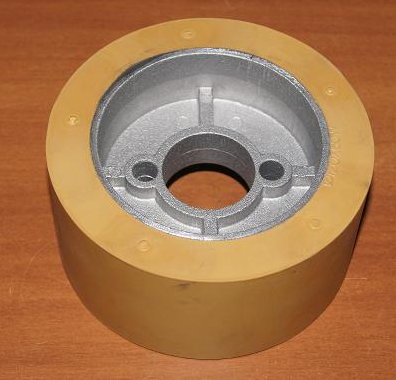 Код из 1САртикулНаименование/ Бренд/ПоставщикГабаритыД*Ш*В,ммМасса,грМатериалМесто установки/НазначениеF0006153RO12Ролик RO12 120x60D=120H=60D=35D1=82D2=9400Алюминий,резинаАвтоподатчикиAF48, AF30, AF40F0006153RO12D=120H=60D=35D1=82D2=9400Алюминий,резинаАвтоподатчикиAF48, AF30, AF40F0006153RO12ComaticD=120H=60D=35D1=82D2=9400Алюминий,резинаАвтоподатчикиAF48, AF30, AF40